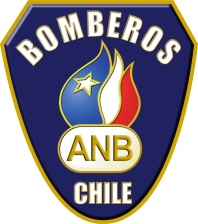 Ficha de Identificación PersonalHabilitación Extricación I                         09 - 10 y 23 de Mayo 2020Esta postulación ha sido autorizada por:Compañía y Cuerpo de Bomberos al que pertenece:Compañía y Cuerpo de Bomberos al que pertenece:Compañía y Cuerpo de Bomberos al que pertenece:Compañía y Cuerpo de Bomberos al que pertenece:Apellido Paterno:Apellido Materno:Apellido Materno:Apellido Materno:Nombres:Nombres:RUT:Fecha Nacimiento: RUT:Fecha Nacimiento: E-Mail:E-Mail:E-Mail:E-Mail:Dirección Particular:Dirección Particular:Dirección Particular:Celular*Dirección Particular:Dirección Particular:Dirección Particular:Dirección Particular:Dirección Particular:Dirección Particular:Dirección Laboral:Dirección Laboral:Dirección Laboral:TeléfonosDirección Laboral:Dirección Laboral:Dirección Laboral:Dirección Laboral:Dirección Laboral:Dirección Laboral:Profesión o Actividad:Profesión o Actividad:Profesión o Actividad:Profesión o Actividad:      ...............................................................       Firma / Timbre Coordinador Sede ____ Región…………................................................Firma /Timbre Autoridad C.B.